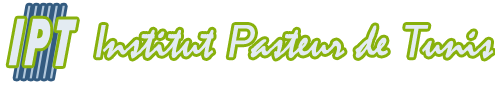 Proposition d’un contrat pour un technicien supérieur en informatique  dans le cadre du Work Package 3 du projet REPAIR (REPAIR 3)Publication de l’annonce: 11/05/2021Date limite de dépôt des candidatures: 11/06/2021Durée du contrat: 6 moisProfil recherché : Technicien Supérieur en InformatiqueTâches : Le candidat sélectionné assumera les tâches suivantes :Gestion, installation et maintenance du matériel informatique (postes informatiques, périphériques, installations de vidéo-projection et de visioconférence, etc...)Aide à la gestion, installation et maintenance des logicielsAssistance et support technique auprès des utilisateurs pour l’utilisation des systèmes informatiques et en cas de panne ou dysfonctionnementCréation d'un masque de saisie des données collectées sur terrainSaisie et contrôle de la qualité des données collectéesCompétences :Capacités avérées de travail en équipeConnaissance approfondie de l’architecture matérielle d’un poste de travailConnaissance générale des systèmes d’exploitation (Windows, Mac OS)Maitrise des logiciels de gestion de base et d’analyse des données (Epi-info, SPSS, …)Participation antérieure à des projets de recherche serait un plusPièces demandées :Copie du diplôme national de Technicien Supérieur en InformatiqueCurriculum Vitae (CV)Copie de la CIN 